My Favorite Things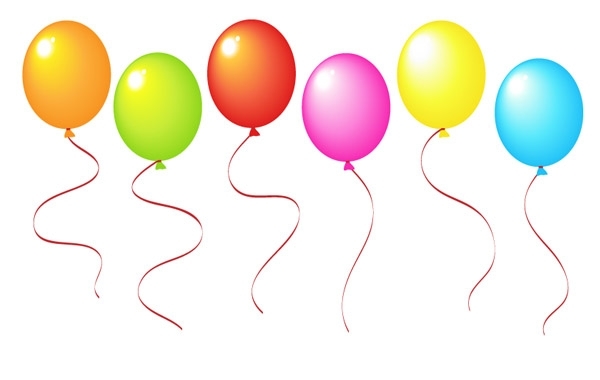  If you could have anything for your classroom, what would it be?From what top three places would you enjoy a gift card?Please return to kimkazee.mcms@gmail.comThank you for your assistance!!This will help the PTSA and Parents identify your “FAVORITES” forTeacher Appreciation week, holidays, and anytime a parent wants to get you a special gift…..NameBrooke MayesPosition at MCMS6th Grade Math TeacherMonogram (Initials)BKMFavorite MagazinePeopleFavorite ColorGreenFavorite BeverageCoke/Dr. PepperDo you drink coffee?YES!If yes, favorite K-cup brandMcCafeFavorite Scent (Soap or Candle)VanillaFavorite Sports TeamGA BulldogsDo you have any allergies that we should consider?No  Expo markers for whiteboards, multi color organizer cart, books, pencils, etc. ANYTHING helps First ChoiceTargetSecond ChoiceStarbucksThird ChoiceChick-Fil-A